Мастер класс на тему « Доброта в нас и вокруг нас».Воспитатель МАДОУ № . ДобрянкаЧетина Е.Г. Цель: Повышать психолого-педагогическую компетентность родителей по вопросам нравственного воспитания детей в семье. Задачи:  Совершенствовать знания родителей о  значимости нравственного воспитания детей в семье; Активизировать родителей  на осознание методов и средств нравственного воспитания детей в семье;Формировать знания и умения родителей о методах и средствах воспитания у детей доброты в семье;Познакомить с одной из форм совместной творческой деятельности с ребенком: изготовление куклы – оберега  своими руками.Материал:листочки с нарисованным солнышком;фломастеры;сердечки с надписью «Доброта», «Добрый человек», «Добрый друг», «Доброта в художественной литературе», «Доброта в народном творчестве», «Я и мой ребенок»;светящаяся игрушкаМатериал для оберега: мешочек с крупой, кусочки ткани разного цвета, нитки мулине, ножницы ХОД СОБРАНИЯ 	Здравствуйте, уважаемые коллеги и родители!Меняются времена, эпохи, люди. Но вечным останется стремление человека к добру, любви, свету, красоте, истине. Сохранить человечность в наших детях, заложить нравственные основы бытия, научить их правилам общения и умению жить среди людей – вот главные идеи воспитания нравственных чувств и духовности.	То, что мы сейчас заложим в душу ребенка,  проявится позднее, станет его и нашей  жизнью. Сегодня мы поговорим о главных человеческих качествах, тех, которые делают человека человеком. В настоящее время очень мало вокруг нас доброты. А как же научить наших детей быть добрыми? Давайте попробуем построить модель воспитания доброго ребенка.- Возьмите  листочек с нарисованным солнышком и нарисуйте в кружке лицо вашего ребенка. - Теперь скажите, каким вы нарисовали своего ребенка? (Родители отвечают).- Видите, как многогранны ваши дети. Мы с вами сегодня рассмотрим одну грань – доброту.- Сегодня тема нашей встречи - «Доброта в нас и вокруг нас».- Как сказал великий классик М. Пришвин: «Доброта – это солнце, которое согревает душу человека».- Я предлагаю вам поиграть, и приглашаю вас в магазин необычных покупок. Он называется «Магазин добрых сердец».- Итак, магазин открывается.- Продается сердечко «Доброта», чтобы его получить, нужно ответить на вопрос «Что такое доброта?» (Родители отвечают).- Действительно, в словаре Ожегова написано, что доброта – это отзывчивость и т.д.- Продается сердечко «Добрый человек», чтобы его получить нужно назвать качества, которые характеризуют  доброго человека. (Родители отвечают).- Вы совершенно правы. Это ……- Продается сердечко «Добрый друг», чтобы его получить, нужно закончить предложение.    Если мой друг заболел, я …    Мой друг просит одолжить денег, и я …    Когда мне нужна помощь, я …    Если обижают человека, то я …- Продается сердечко «Доброта в художественной литературе», чтобы его приобрести, нужно назвать произведения, в которых говорится о доброте. (Ответы родителей).- Я с вами согласна, это такие произведения, как:С. Маршак «Двенадцать месяцев»Русская народная сказка «Снегурочка»Русская народная сказка « Заюшкина избушка»В.Осеева « Просто старушка»Валентин Катаев «Цветик – семицветик»Итог:  Через чтение произведений можно воспитать добрые качества у ребенка, чувства сострадания. - Продается сердечко «Доброта в народном творчестве», чтобы его получить, нужно назвать пословицы о доброте.«Доброе слово лечит, злое калечит»«Про доброе говори смело»«Жизнь дана на добрые дела»«Не одежда красит человека, а добрые дела»«Добрые слова дороже богатства»«Не ищи красоты, ищи доброты»«Доброе дело делай смело»Итог:  Используя  пословицы дома, мы воспитываем у наших деток понимание доброты, заботливое отношение друг к другу  и окружающим.- Продается сердечко «Я и мой ребенок», чтобы его приобрести, нужно привести пример воспитания доброты у собственного ребенка. (Родители приводят примеры).- Вот что поэтому поводу сказал Себастьян Брант « Ребенок учится тому, что видит у себя в дому. Родители пример тому»- Доброта – вещь удивительная. Быть легче добрым или злым? (Ответы родителей)Наверно, легче злым.Быть добрым –Значит пониматьИ близких и чужих,И радости порой не знать,Заботясь о других.Конечно, доброму трудней,И все же, посмотри:Как много у него друзей!А злой всегда один…(Приглашаю желающих занять места за столами для изготовления оберега)В старину люди изготавливали различные куклы – обереги. Делали их с добротой, хорошим настроением, стараясь тем самым, наделить оберег этими качествами.Сегодня мы с вами изготовим куклу – оберег «Крупеничка». Она  несет в дом уют, доброту и благосостояние. (Показ и объяснение изготовления оберега).- Посмотрите, какие замечательные, добрые куклы у нас получились.  Такие обереги вы можете изготовить дома вместе с ребенком.Пусть эти обереги принесут вашему дому доброту и благополучие.Займите, пожалуйста, свои места.- Наша встреча  прошла успешно, мы с вами обобщили знания о доброте и сможем сейчас создать модель воспитания доброго ребенка.         С помощью чего можно воспитать добрые чувства у детей:Художественная литератураЛичный примерМузыкальная деятельностьИграРусское народное творчествоСовместная  творческая деятельность.Вот мы с Вами и получили  модель воспитания доброты.(раздать  модель - солнышко). В заключении хочу вам прочитать стихотворение Людмилы Татьяничевой (чтение стихотворения)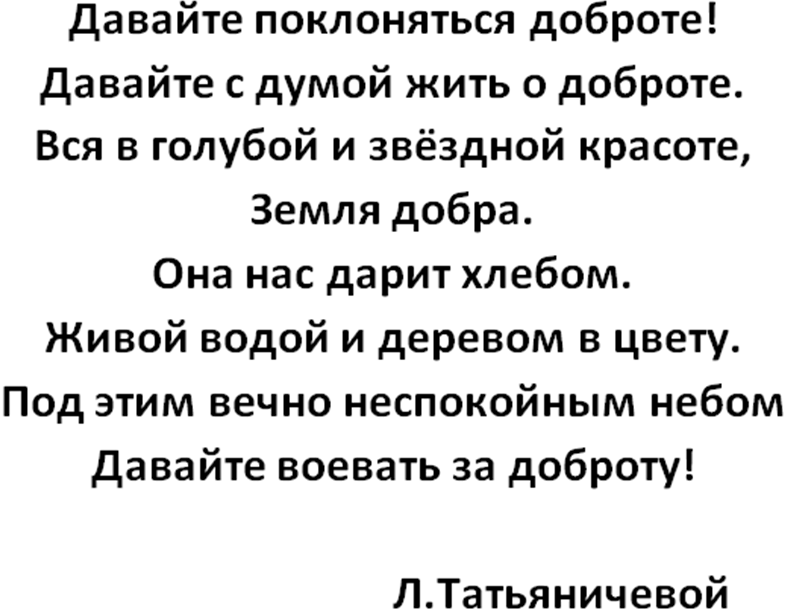 Я уверена, что после нашей встречи, в вашем сердце зажглась искорка доброты. Я  зажигаю  «искорку доброты» (включаю игрушку), а вы, передавая ее по кругу,скажите, что вы взяли нового, интересного из нашей встречи» (Родители передают игрушку  и отвечают).         В древности, когда  хотели поблагодарить человека за добрые дела, говорили: «Спаси вас Бог!» Постепенно  «Спаси вас Бог!» превратилась в короткое «Спасибо». Я говорю вам «Спасибо».